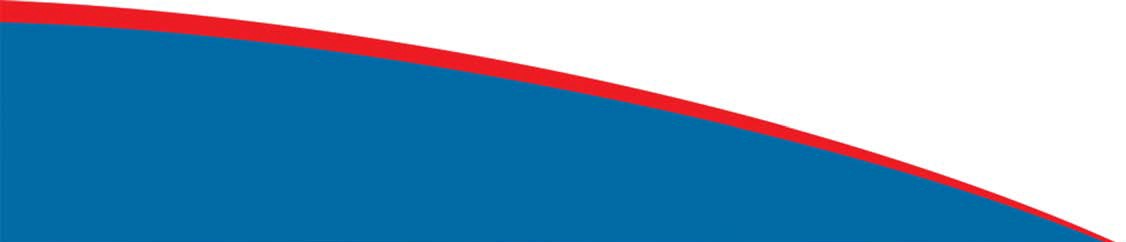 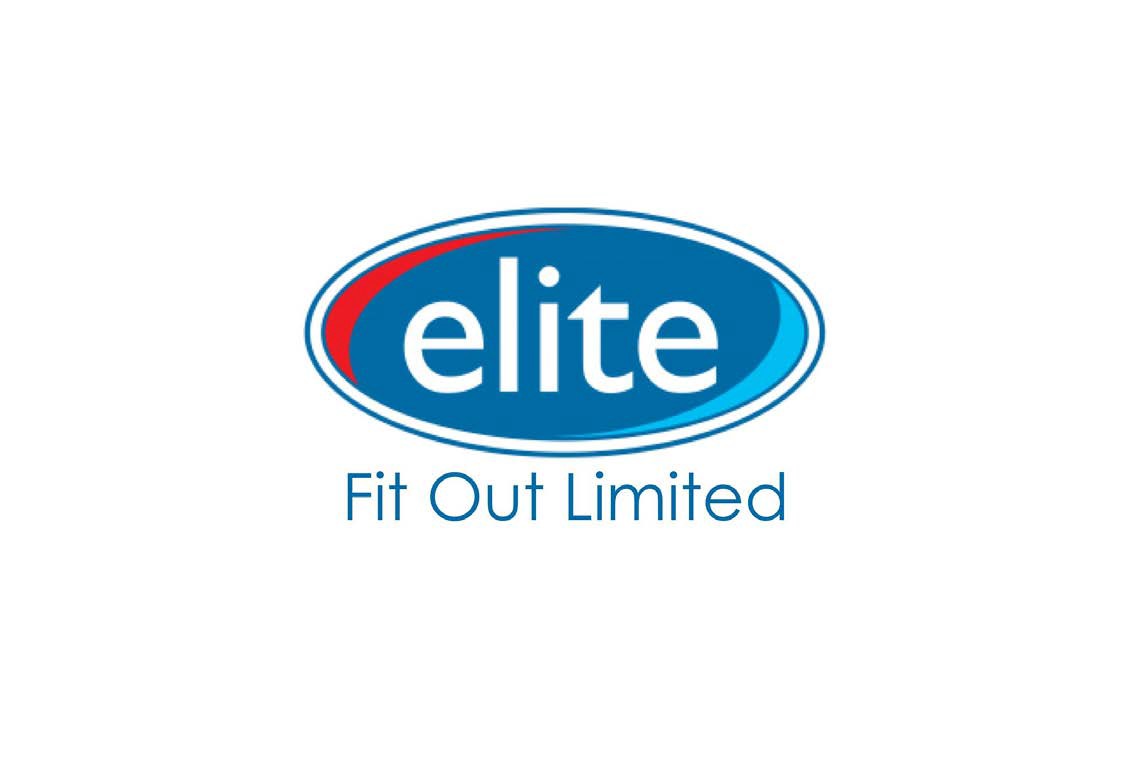 Elite Fit Out LimitedUnit B17 Valley Business CentreNewtownabbeyBT36 7LS02890 864 133 info@eliteni.comwww.eliteni.com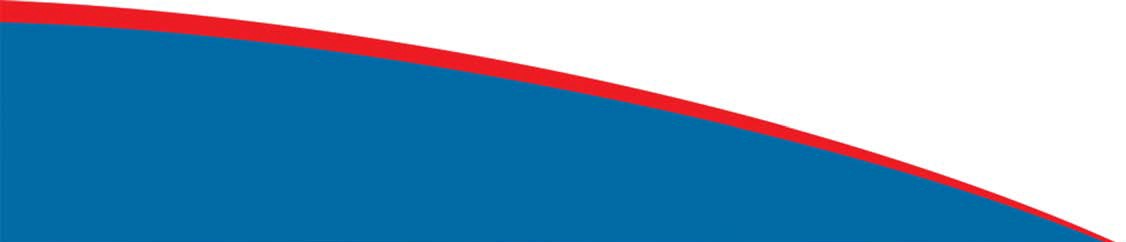 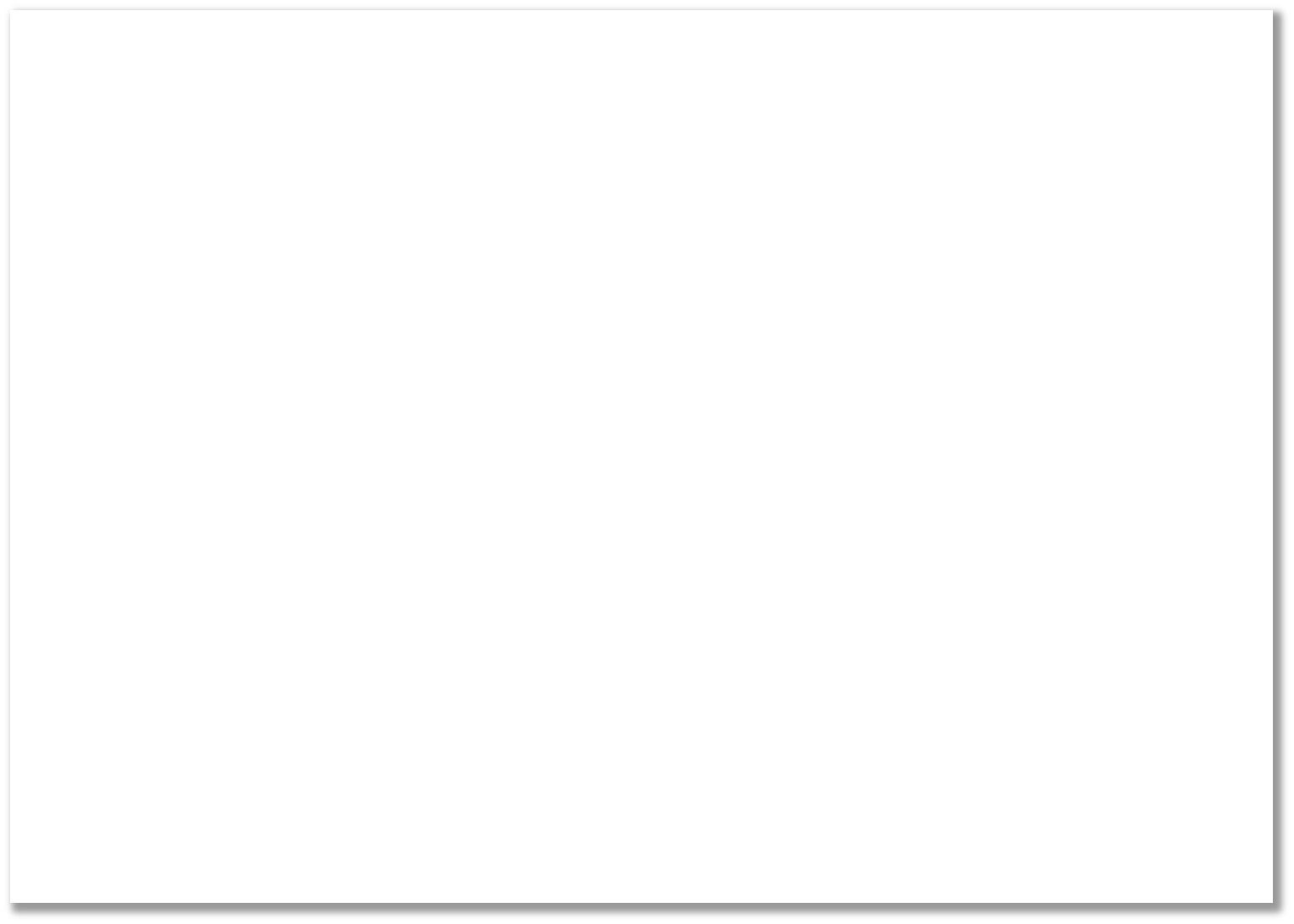 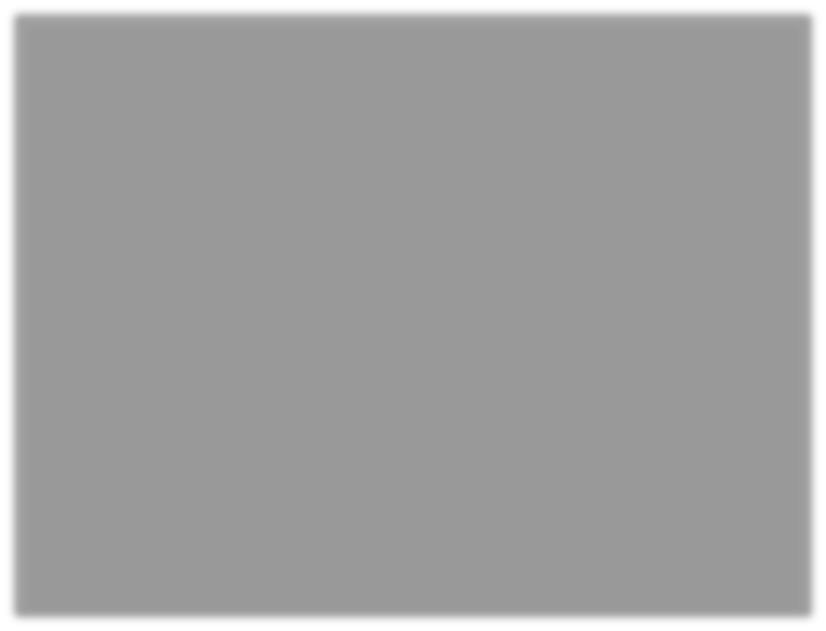 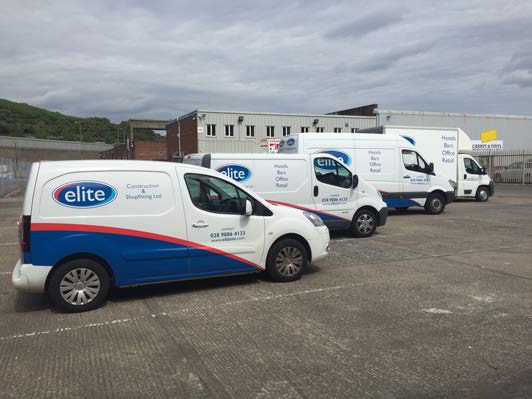 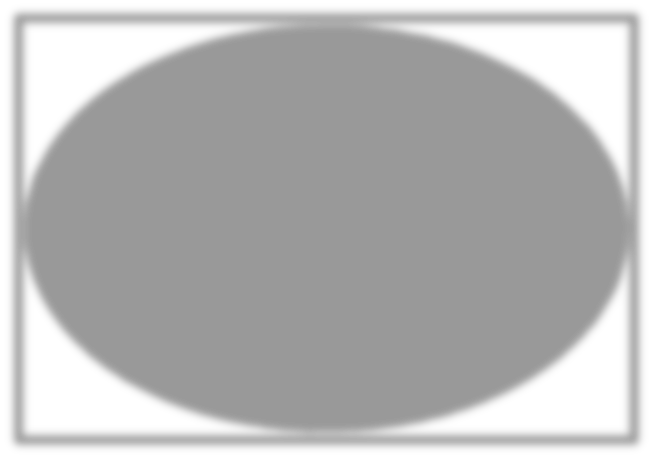 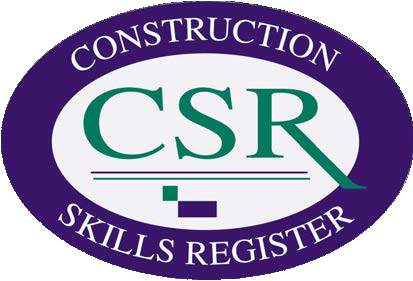 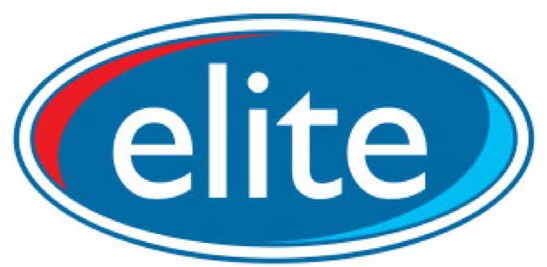 Elite Fit OutElite Fit Out can provide its customers with all the needs of the modern construction industry. From Shopfitting and manufacturing, General Construction in terms of building works, through to response and property maintenance needs covering your property and your investment 24/7. Working with respected clients whom avail of our maintance response service to ensure they are covered at all times.What We OfferWe offer a wide array of service to suit our clients and customers:v 	Fit Out/Manufacturingv 	Constructionv 	24/7 Response Maintenancev 	Property Maintenance & ManagementBy offering all these services we have many happy returning customers whom constantly come back to use us time and time again, knowing that we adapt to the ever evolving construction industry, and know that we offer a quality professional service tailored to suit their needs.www.eliteni.comelite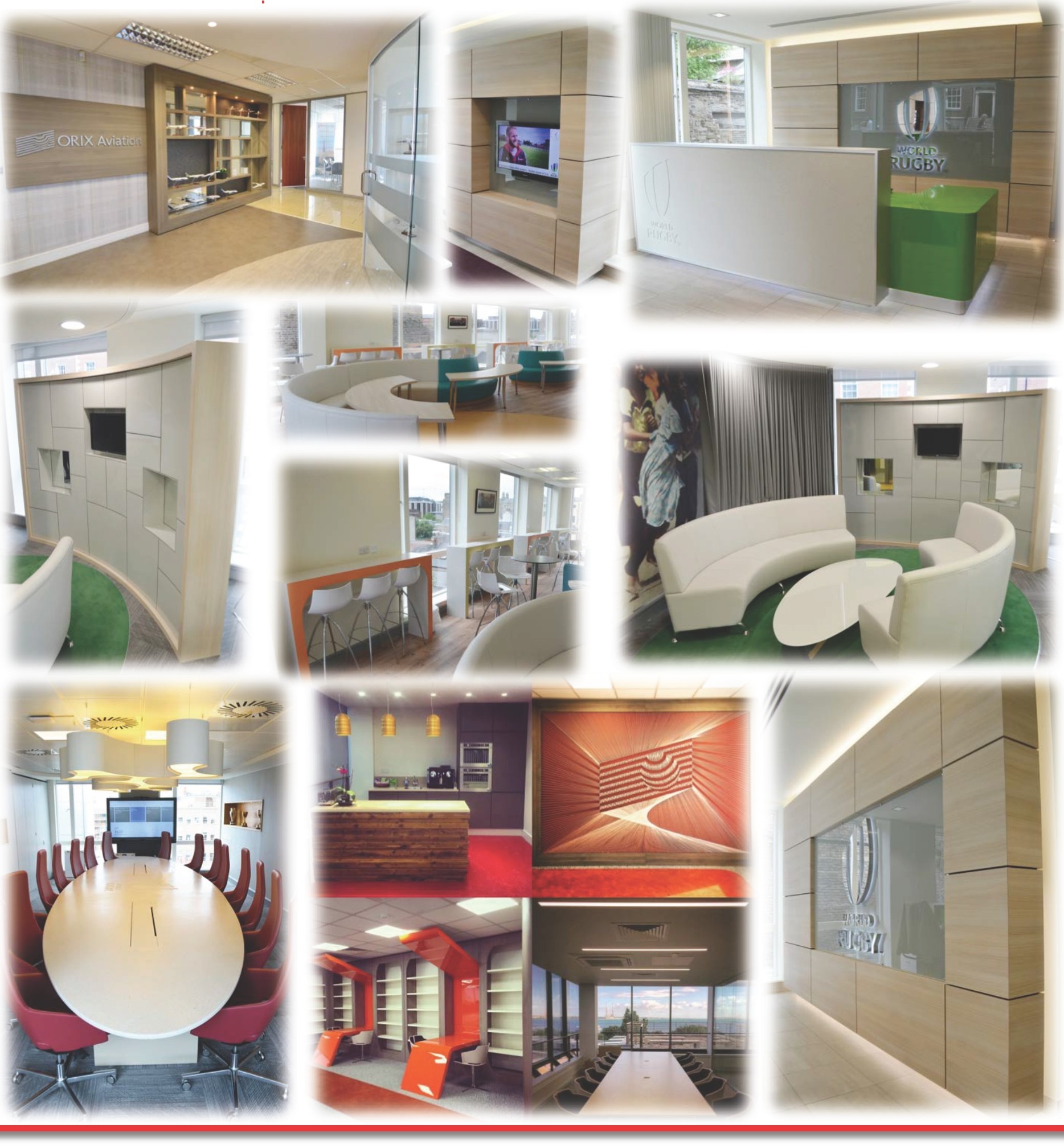 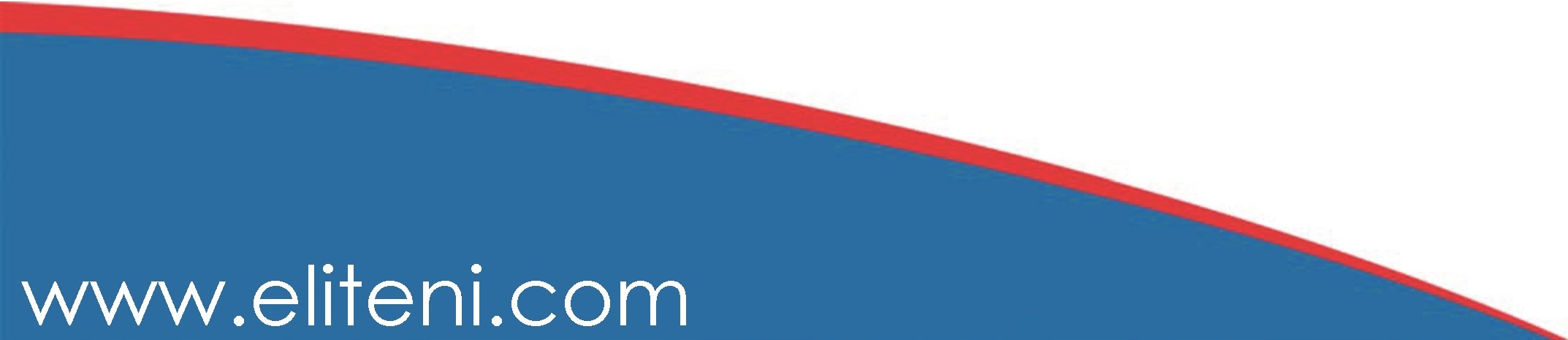 Recent  Projects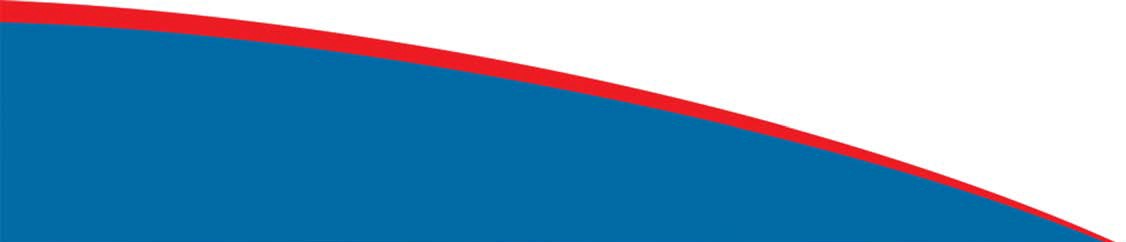 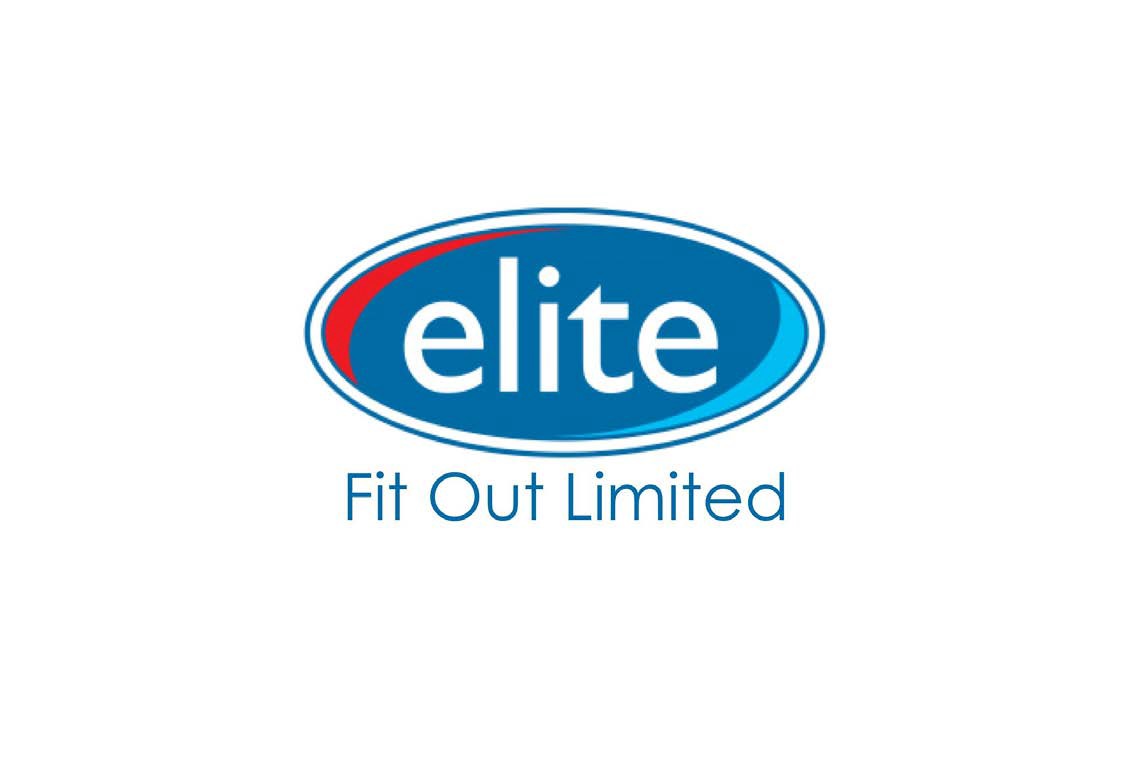 Elite Fit Out LimitedUnit B17 Valley Business CentreNewtownabbeyBT36 7LS02890 864 133 info@eliteni.comwww.eliteni.com